BestPractice Advisory: Early Identification of Severe Sepsis and Septic Shock Type: Active (pop-up, interrupts workflow), hard-stop – required response if no action takenPurpose: Notify ED nurse that patient should be rescreened for Severe Sepsis or Septic shock.BPA Logic:   (red text indicates to be finalized; latest changes highlighted in yellow)Who/Audience: Nurses in Emergency Department (RR and SM)Where: Open ED Nurses NarratorWhen: Criteria to display BPA:Patient Age >= 18  ANDNursing documentation (flowsheet): Severe Sepsis and Septic Shock = NEGATIVE  OR NULL during the current encounter (3/3/17 – proposed change) ANDTwo or more manifestations of systemic infection according to the Systemic Inflammatory Response Syndrome (SIRS) criteria (lookback 6 hours):Temperature >38.3 C or <36.0 C Heart rate (pulse) >90 Respiration >20 per minute White blood cell count >12,000 or <4,000 or >10% bands ANDAcute/New signs of organ dysfunction, evidenced by any one of the following: Systolic blood pressure (SBP) < 90 (lookback 6 hr), or mean arterial pressure < 65 (lookback 6 hr), (most recent abnormal value in past 6 hours, regardless of more recent normal values) Creatinine >2.0 (lookback 6 hours)Total Bilirubin >2 mg/dL (lookback 6 hours)Platelet count <100,000 (lookback 6 hours)INR >1.5 or aPTT > 60 sec (lookback 6 hours)Exclude active medication (in house or home med) warfarin Lactate > 18.0 mg/dL (lookback 6 hours)Acute respiratory failure as evidenced by a new need for invasive or non-invasive mechanical ventilation (RN documentation Assessment - O2 Device: “Bi-PAP”, “ETT”, “Mechanical Ventilator”) (lookback 6 hours)Altered mental status based on RN documentation: any of following (lookback 6 hours)Assessment - Glasgow Coma Scale < 15 (Trauma or CPN”General Assessment – Orientation Level = “Disoriented X4”      ANDExclude patients currently have sepsis IVF or Sepsis Bundle administered/completed or “Code Sepsis Activated” during current encounterPatient has sepsis IVF order Active or Completed or Administered (from Add-On sepsis orderset, ED physician ADULT SEPSIS ORDER SET) (ERX 502422 and ERX 502447) (lookback 6 hours) (Providers have likely ordered everything necessary off of OS if these orders placed) (Qualifies for exclusion as soon as Active/Ordered)OR  ALL 4 of the following:Lactate [LAB95] or [LAB8483]– Active or Completed Order (lookback 6 hours) (Qualifies for exclusion as soon as Active/Ordered)ANDAt least 1 Blood Cultures [LAB462] (Covers Blood culture #1, 2 and 3 peripheral and central lines on orderset)- Active or Completed Order (lookback 6 hours)  (Qualifies for exclusion as soon as Active/Ordered)ANDAt least one Broad Spectrum IV Antibiotics order or Combo Antibiotics Active or Completed or Administered (lookback 6 hours)– see Appendix A (Qualifies for exclusion as soon as Active/Ordered)ANDAt least one IVF (NS or Lactate Ringer – not able to ascertain rate of infusion) Active or Completed or Administered (lookback 6 hours) (Qualifies for exclusion as soon as Active/Ordered)ANDORNursing documentation (flowsheet): Intervention=“Code Sepsis Activated” during the current encounter (Requested 3/10/17)Display:Alert message: The patient has met risk factors for severe sepsis/septic shock. Please re-screen patient using Severe Sepsis / Septic Shock Screening ToolActions Available: (Acknowledgement reason required if no action taken, inactivate ‘Cancel’ button)Sepsis Protocol follow-up orderLink to ED Narrator Sepsis Screening Document Acknowledgment reasons: (Display buttons)Defer to 1 hour / (Assessment Pending) (no lock out)Will Re-Screen Patient (lock out for 2 hours)Severe Sepsis Bundle In Progress (lock out for 6 hours)Will Notify Primary RN (no lock out)Known Condition (lock out for x hours)Consider Adding a note: notify MD if patient’s SBP < 90 or Lactate >= 36, … 30 ml/kgNeed to figure out lock out times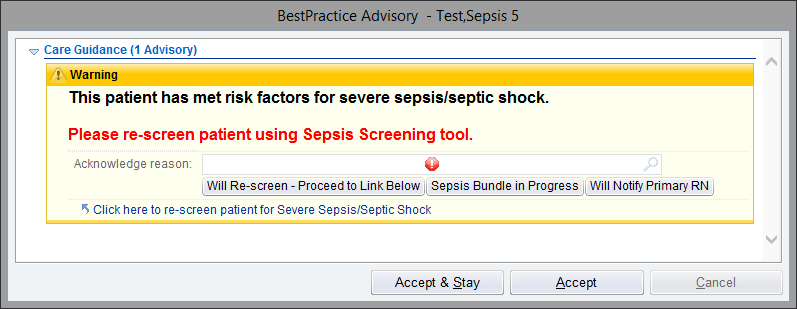 Project Timeline:  Currently in Silent Period PhasePending Questions:Who else uses the ED Narrator?  Techs, but we restrict display of BPA to nurses only.Investigate feasibility add an indicator of need to rescreen for Sepsis on ED Track board – in progress. DEFERREDInvestigate how to suppress BPA if trauma patient admitted less than 6 hours ago? DEFERREDIf including drop in Systolic criteria, which values to compare (min/max, first/last, last two), how far to look back (6 hours), exclusive only to current encounter or all encounters?  NO LONGER NEEDEDFor each of the lab criteria, would we ever want to reference outside labs, or only labs taken/resulted within UCLA? Only UCLADo we want the BPA to dynamically display which organ dysfunction criteria failed (similarly to the SIRS criteria that currently displays dynamically)? DEFERRED until after silent periodMeeting Notes:4/14/17:Will rescreen, bundle, notify RNAsking Rahwa what happens in ED – do super users in ED have access to PLY? How to give access to test out BPA—migrate to MST as extra environmentAiming for May 1st roll out, Stephanie Larson to work on tipsheet  4/17-4/18, two weeks for training/testing – should be May 3rd (payroll cycle in line with inpatient); discuss with workgroup4/7/17:Title = “Organ Dysfunction Data” “SIRS Criteria Data”Separate O2 device, Glasgow and Orientation Level and labs (last value)Multiple lab values; pull last three GCS values if possible (look at range again)Show example of labs with multiple labs on file for each CNRN Reviewed button needs more clarificationMake this a Hard Stop BPA  – problem with clicking link (this doesn’t count as acknowledge reason?), any way to make re-screening satisfy hard stop? Button that goes to screening?Any way for HTML link to screening in text body?May 1st roll-out, lock down build for 4/14/17, tipsheet designed by 4/14/173/24/17:Updates on Reported Bugs and Build ChangesBuild changes previously requested are now reflected in CareConnect as of 1:04PM on 3/24/2017Modified Sepsis Screen criteria to look both at patients who were either screened Negative, or who had no Sepsis Screening completedModified Sepsis Bundle lab criteria to capture any sepsis bundle labs that were ordered (no longer restricted to resulted labs)***Due to an issue with build migration, please discard silent BPA data between 1PM 3/23 – 1:04PM 3/24Defect reported to us on non-numeric lab values (e.g. “<5”, “>10”) does not appear to affect the data and firing of ED Sepsis BPASepsis BPA DisplayIf we can display the triggering BPA data with timestamp, this is preferred (for both SIRS and Organ Dysfunction) (e.g. Temp = 101.3 C)Ashley is working with Epic to discern if it is possible to display triggering data on BPAIf we cannot display actual data, then display the list of criteria met for both SIRS and Organ Dysfunction (e.g. Temperature > 100.9 C)Remove display of last vitals valuesBPA display will contain the following message:“This patient is at risk for SEVERE SEPSIS/SEPTIC SHOCK for the following reasons:SIRS RISK FACTORS MET WITHIN THE LAST 6 HOURS:-List pt’s qualifying SIRS factors (preferred to display actual triggering data with timestamp)ORGAN DYSFUNCTION CRITERIA MET WITHIN THE LAST 6 HOURS:-List pt’s qualifying Organ dysfunction/failure criteria (preferred to display actual triggering data with timestamp)Please re-screen patient using Severe Sepsis / Septic Shock Screening Tool”The following two acknowledgement reasons will be displayed as buttons:Severe Sepsis Bundle In Progress (lock out for 6 hours)Will notify Primary RN (no lock out)3/17/17: Reviewed BPA Spec again and started going over display:Group agreed with Dr. Cheng’s recommendation to not postpone BPA till entire Negative testing is done since we should not be too concerned since at least positive testing confirms that we are catching patients that we need to catch, and can be concerned about the under firing post go live. Next week to discuss the timeline and progress to next steps.Display:Reword SEVERE SEPSIS CRITERIA MET to “RISK FACTORS MET:”Temp: In CAsal and Summer to look at the literature to confirm the temperature. Apparently should be 101Which lab results display3/10/17: workgroup confirmed BPA spec:Discussed with workgroup how we cannot capture “collected” Labs. Currently our build excludes patients with sepsis bundle elements of “completed.” Completed- refers to labs that have been resultedWorkgroup wants for us to also exclude any patients that have “Active” labs on their record meaning the labs have been ordered and not yet resulted. Now logic to contain “Active” OR “Completed” sepsis elementsNext steps: Completed build and testing, aim for roll out of changes in 2 week (ETA 3/24).Review 24 cases of Sepsis Bundle before time of alert – (likely related to lab collected but not resulted/order completed within 6 hours of alert).3/3/2017: workflow changing where Sepsis may not be screened immediately (additional steps to triage process, may be ~30min-60 delay in sepsis screen, initial documentation handed off to other nurse). How often do patients not get screened?Change Sepsis Bundle criteria per above specifications.Remove NICU orderInvestigating if signed order can be used instead of collected order for sepsis bundle labs.2/24/17: consider changing logic for Sepsis Screen NEG; chart needs to be closed for bpa to evaluate newly documented data. File flowsheet trigger if needed**2/17/2017: Asal provided some initial cases for review via e-mail.Discussed design of OHIA report to catch instances where BPA should have fired earlier than it did.Correcting display error with BP criteria.2/2/2017:•	Criteria for mechanical ventilation documented will now only return true if (BiPap, ETT, Mechanical Ventilator) documented for the patient in the past 6 hours. (Was previously looking back indefinitely)•	Criteria for orientation status documented will now only return true if  (Glasgow Scale < 15 or Orientation Level = Disoriented X4) documented for the patient in the past 6 hours (Was previously looking back indefinitely)•	General IVF bolus orders now only include: LACTATED RINGERS IV BOLUS [400296] or SODIUM CHLORIDE 0.9 % IV BOLUS [400291] (previously included order for NICU and replacements)1/27/2017:General IVF Orders:LACTATED RINGERS IV BOLUS [400296]SODIUM CHLORIDE 0.9 % IV BOLUS [400291]SODIUM CHLORIDE 0.9% IV BOLUS (NICU) [430147]LACTATED RINGERS IV BOLUS (REPLACEMENT) [122523]SODIUM CHLORIDE 0.9% IV BOLUS FOR REPLACEMENT [120933]Adding 6 hour lookback to Mechanical Ventilation and Orientation flowsheets –In CareConnect 2/2/2017Asal will be handing out 10-14 patients per validator per week for review to assess if patient meets SS/SSh criteria per SEP-1 Guideline. At end of week, will compile any issues/questions and will communicate information to Ashley with Esther cc’d.Currently have 101 positive  cases  -- assess how long to review one case; then establish a certain percentage to review over a set timeframe (5 or 10% over defined time period?)~2 hours allotted per validator per week – will continue to proceed through March 14th. Fires <~20 times per day per hospital.Lauren Jones – sent patients that came through ED, but no BPA fire – tediousHow to define negative patients? Those excluded by bundle and those not eligible at all.Initially defining as patients who came through ED who did not screen positive for sepsis.Wait until patient is coded negative and compare patients that the BPA fired for and those for which it didn’t.Esther – there is a sepsis report that can be used to pull all patients that screened negative. Will help develop means to validate negative patients.Summer demoing validation of Positive BPA fires – Library Reports -> BPA Sepsis Early Identification Log -> Run -> Export and assign each case to Validator – will populate values for each criteria. Reference time of alertNeeds a way to determine if patient had sepsis – Ashley to send sepsis IVF ERX IDs to Asal/SummerNot all antibiotics store indication for use1/20/17-- -	determine who will validate what and when per summer -- not much data yet, has spot checked and nothing looks outlandish, numbers look reasonable 1st report shows all the times the BPA fired; 2nd report shows all the patients in the ED with triggers; export does not pull LRPNeed clinical users who know what sep guidelines are for assess false/true negativesSummer listing out what is needed for review and sharing with clinical usersOhia says they will have dataset for 1/27 When patient gets admitted to floor, will nurses still be logging into RR/SM ED? May need to open DEP restriction (will be addressed in IP version)If patient is border and is admitted (but no room on the floor), inpatient from float pool comes to take care of pt – are they logging into ED/using ED Narrator?Inpatient nurses are not using ED Nurse NarratorWill be addressed in Inpatient BPA design (different population definition)30 ml/kg, 2000 ml/hr – sepsis orderset has these components. Any bolus outside of orderset falls outside of these volumes/rate; ED prefers to place single 1,000 ml etc. and replenish/order in increments until total met. Suggestion for new fluid bolus order for sepsis pts with correct volume and rate outside of sepsis orderset1/13/17-- SM ED fluids- SM ED has own order panel, RR own order set; fluids fail because provider wants to use bolus in increments, right now orders are 30 ml/kg; if they want increments, need to use “a la carte” orders for IVF; additional option for fluids proposed for SM ED panel, if other option is used, can’t guarantee it meets 30 ml/kg requirement.Verbiage in order set re: 30 ml/kg requirement; Possible for Orders team David Mui to create order that does not have adjustable volume; yes, it is possible for 30 ml/kg – may have new ERX to reference in CER ruleWorkgroup working with OHIA on other report? Ashley to send Asal list of fields BPA report will be capturingQuality team (QIA) working with wg to pull time of presentation for patients, won’t run real time; goal is person runs report in morning for previous day; will pull patients based off defined set of criteria (bp and lactate for org dys) – could be a couple of months for development135-140 charts per day in SM screened Negative for Severe Sepsis, then narrow by Org Dysfunction Per Summer, roll out as is and refine as we go; will talk with Physician champions about infusion volume/orders considerationsWill run RWB report daily to assess volume and support needs1/12/17 – Confirmed with Summer that Sepsis bundle exclusion criteria should only exclude patients who have had a sepsis ivf bolus or sepsis bundle administered in the past 6 hours with no subsequent discontinuation of pertinent medications. Modified testing scripts and specification to reflect this requirement12/9/16 – DESIGN SESSION #5, Sepsis SS/SSh BPA Core Working Group MeetingReview BPA criteria (above)Asal to collect additional requirements for systolic BP drop and exclude patient who has sepsis bundle implementedAshley to start build12/2/16 – DESIGN SESSION #4, Sepsis SS/SSh BPA Core Working Group MeetingReview BPA criteria (above)Asal to coordinate with workgroup members to gather diagnosis codes for exclusions and documentation itemsBuild team Ashley to investigate build for confirmed items11/4/16 – DESIGN SESSION #3, Sepsis SS/SSh BPA Core Working Group MeetingsAsal to review BPA criteria approach with IT workgroup, provide draft of logic to be discussed next timeNo need to exclude trauma patient Acknowledge Reasons discussion:Will further refine when BPA criteria logic (patient condition) is definedCan also change during optimization after roll out (change control protocol)Button can provide “customized” verbiage mapped to generic reasons; decision to display button.Specify “Severe Sepsis Bundle In Progress”No need for “Defer” option; rescreening for severe sepsis/septic shock is priority.No need for “Known Conditions” – similar to “Severe Sepsis Bundle In Process”11/3/16 – notesDr.Kerbel to discuss BPA criteria with group 11/4ED RN proposed acknowledge reasons:Assessment Pending/Defer (wording TBD) - PREFER TO REMOVE; The ED RNs would prefer not to have this option as they feel strongly that the nurses will abuse it. They are hoping that the silent period will help tweak the BPA enough so as to reduce false positives. (Would it be possible to add this option later if needed?)Sepsis Protocol in Progress; 12 hour lock out period for this option. Not RN: Notify RN/MD: Whether this option is included or not should be discussed with the group. If we do end up included this option, there should be NO lock out period.Known ConditionsIf trauma and cardiac arrest patients can be “excluded,” then this option will be eliminated.Trauma patients only relevant to RR, not SM.A 6 hour lock out is requested.Waiting on Karla (RR nurse) to respond with specifications. 10/28/16 – DESIGN SESSION #2, Sepsis SS/SSh BPA Core Working Group MeetingsDefined BPA alert displayConfirmed verbiageWould like to see last set of vitals and relevant labs (align with logic to display BPA) – highlight in red if data is above/below threshold for SS/SShAction Required, inactivate ‘Cancel’ buttonDo not display acknowledge quick buttonsDo not display BPA for trauma patients - Kim & Rahwa to investigate feasibilityED event / ADT documentation? TBDSuppress BPA for 6 hours ED nurses to think about timing and suggest specifics for this exclusion.Defer BPA logic discussion until next workgroup meeting; need to ensure all workgroup members are in participationDefer BPA acknowledge reason decision10/21/16 – DESIGN SESSION #1, Sepsis SS/SSh BPA Core Working Group MeetingsDefined goal of BPA: Notify ED nurse that patient should be rescreened for Severe Sepsis or Septic shock.There may be a fall-outs related to incomplete/inaccurate screening at Triage; this BPA will not address this issue.  We will address this issue at a later time, as there are more fall outs related to patients who need to be rescreened.Discussed BPA trigger event: Open ED Narrator for nursesCheck BPA logic each time nurses open the ED NarratorED Nursing workflow – Initial Documentation: Patient is screened for sepsis during Triage; nurse do not typically go back to this navigator again during the patient’s stayED Narrator: nurses usually “live” in the ED Narrator; opens chart quite frequentlyBPA will evaluate every time ED Narrator is opened and interrupt workflow if BPA logic is true.  (BPA logic to be discussed at future meetings)If patient’s chart is not opened, then BPA logic is not evaluated.  Request to add an indicator on ED Track board – need to investigate feasibility.Next steps:kim and Rahwa to investigate feasibility add an indicator of need to rescreen for Sepsis on ED Track boardAshley to update BPA build for next workgroup meetingED Nurses to draft BPA message and action availableReferences“Severe Sepsis Present” – extracted from Summer’s email 10/13/16Notes for Abstraction:  In order to establish the presence of severe sepsis, there are three criteria, all three of which must be met within 6 hours of each other. Documentation of a suspected source of clinical infection. There may be reference to “possible infection from xx,” “suspect infection from xx,” or similar reference in progress notes, consult notes, or similar physician/APN/PA documentation. Nursing documentation referencing an infection, suspected infection, or current treatment of an infection is acceptable. Exclude documentation of viral or fungal infections. Two or more SIRS criteria (Systemic Inflammatory Response Syndrome, manifestations of systemic infection):Temperature >38.3 C or <36.0 C Heart rate (pulse) >90 Respiration >20 per minute White blood cell count >12,000 or <4,000 or >10% bands Organ dysfunction, evidenced by any one of the following: Systolic blood pressure (SBP) <90, or mean arterial pressure <65, or a systolic blood pressure decrease of more than 40 mmHg. Physician/APN/PA documentation must be present in the medical record indicating a >40 mmHg decrease in SBP has occurred and is related to infection, severe sepsis or septic shock and not other causes. Acute respiratory failure as evidenced by a new need for invasive or non-invasive mechanical ventilation. Invasive mechanical ventilation requires an endotracheal or tracheostomy tube. Non-invasive mechanical ventilation (may be referred to as BiPAP) uses a mask. Creatinine >2.0, or urine output <0.5 mL/kg/hour for 2 hours Bilirubin >2 mg/dL (34.2 mmol/L) Platelet count <100,000 INR >1.5 or aPTT >60 sec Lactate >2 mmol/L (18.0 mg/dL) Exclude organ dysfunction chronic condition or medication: Do not include evidence of organ dysfunction that is considered to be due to a chronic condition or medication (e.g., Creatinine >2 for a patient with end stage renal disease, INR >1.5 for a patient on Warfarin, decrease in SBP associated with administration of a blood pressure medication). “Septic Shock Present” Notes for Abstraction: The criteria for determining that Septic Shock is present are as follows: There must be documentation of severe sepsis present. AND Hypotension persists in the hour after the conclusion of the 30 mL/kg Crystalloid Fluid Administration, evidenced by systolic blood pressure (SBP) <90, or mean arterial pressure <65 or a decrease in systolic blood pressure by >40 mmHg. Physician/APN/PA documentation must be present in the medical record indicating a >40 mmHg decrease in SBP has occurred and is related to infection, severe sepsis or septic shock and not other causes. OR Tissue hypoperfusion is present evidenced Chief complaints for Sepsis: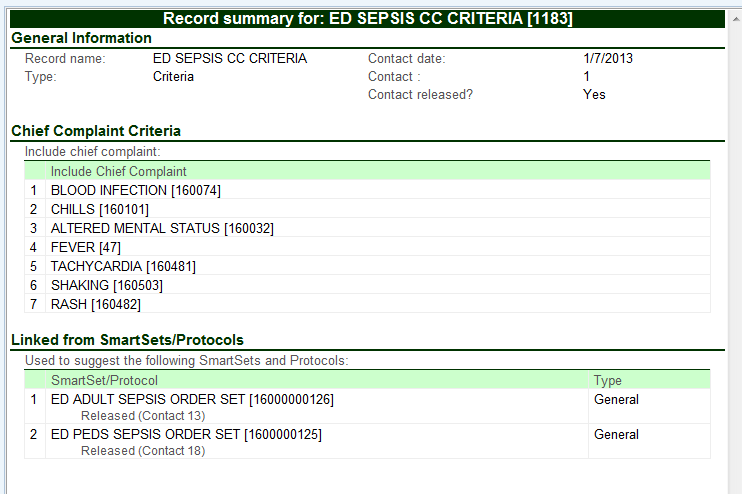 Appendix A:Technical DesignWork Notes:Test patient set-up:Arrive new patient (Anonymous for quick set up)Initial Documentation (Triage)Document Arrival Info – click ‘Arrived’Document Assessment – Sepsis screeningDocument Triage Complete Go to ED Manager, room patient (drag & drop)Place ordersResult labsED RN workflows – ED Narrator: list on Event Log – Quite busy, may not see lab resulted, especially if not flagged red.Assessment: Sepsis Screening or Flowsheet: Screening tab, Sepsis Screening (bottom)Some nurses do use Flowsheet activity; to be cleaned upTrack Board: on My list of patients, can see Lab Stat columnFollow-up Misc notesResearch on BPA trigger: Open Nursing Narrator Activity [67], only impact ED NarratorOpen Nursing Narrator Activity - GalaxyChecked when a nurse opens the ED Narrator for the first time. After an advisory with this triggering action first appears, it won't appear again until a nurse closes and reopens the patient's ED chart. This triggering action initially checks all advisory criteria.Lactate – how to result in ED, reference ranges for displaying “red”.  Reference range is 5 - 2510/19/16 – 12/16Design12/12/16 – 1/4/17Build~1/5/17-1/17/17Testing & Migrate~2 months beginning 1/17/17Silent BPA period – data evaluation/refine logic iterative reviewCommunication & Training5/8/17Roll out 5/15/17Monitor & OptimizeTable 5.0: Antibiotic Monotherapy, SepsisAntibiotic Selection Options (includes trade & generic name) Generic Name Crosswalk Doribax Doripenem Doripenem Doripenem Eratepenem Eratepenem Invanz Eratepenem Imipenem/Cilastatin Imipenem/Cilastatin Meropenem Meropenem Merrem Meropenem Primaxin Imipenem/Cilastatin Cefotaxime Cefotaxime Claforan Cefotaxime Ceftazidime Ceftazidime Ceftriaxone Ceftriaxone Fortaz Ceftazidime Rocephin Ceftriaxone Cefepime Cefepime Maxipime Cefepime Ceftaroline fosamil Ceftaroline fosamil Teflaro Ceftaroline fosamil Avelox Moxifloxacin Levaquin Levofloxacin Levofloxacin Levofloxacin Moxifloxacin Moxifloxacin Ampicillin/sulbactam Ampicillin/sulbactam Piperacillin/tazobactam Piperacillin/tazobactam Ticarcillin/clavulanate Ticarcillin/clavulanate Timentin Ticarcillin/clavulanate Unasyn Ampicillin/sulbactam Zosyn If the pt does not receive one of the above listed approved monotherapy choices, then they must receive a combination as listed here - Piperacillin/tazobactam Column A Column A    Column B    Column B Aminoglycosides OR Aztreonam OR Ciprofloxacin + + Cephalosporins (1st and 2nd Generation) OR Clindamycin IV OR Daptomycin OR Glycopeptides OR Linezolid OR Macrolides OR Penicillins Table 5.1: Antibiotic Generic/Trade Name Crosswalk, Sepsis Antibiotic Selection Options (includes trade & generic name) Generic Name Crosswalk Aminoglycosides Aminoglycosides Amikacin Amikacin Garamycin Gentamicin Gentamicin Gentamicin Kanamycin Kanamycin Kantrex Kanamycin Nebcin Tobramycin Tobramycin Tobramycin Aztreonam Aztreonam Azactam Aztreonam Aztreonam Aztreonam Cephalosporins (1st and 2nd Generation) Cephalosporins (1st and 2nd Generation) Ancef Cefazolin Cefazolin Cefazolin Cefotan Cefotetan Cefotetan Cefotetan Cefoxitin Cefoxitin Ceftin Cefuroxime Cefuroxime Cefuroxime MefoxinCefoxitin Ciprofloxacin Ciprofloxacin Cipro Ciprofloxacin Ciprobay Ciprofloxacin Ciprofloxacin Ciprofloxacin Ciproxin Ciprofloxacin Clindamycin IV Clindamycin IV Cleocin Clindamycin ClindamycinClindamycin Daptomycin Daptomycin Cubicin Daptomycin Daptomycin Daptomycin Glycopeptides Glycopeptides Targocid Teicoplanin Teicoplanin Teicoplanin Telavancin Telavancin Vancocin Vancomycin Vancomycin Vancomycin Vibativ Telavancin Linezolid Linezolid Linezolid Linezolid Zyvox Linezolid Description /Purpose of alertAdvise the nurses in the Emergency Department to re-screen ED/Border patients if a patient becomes at risk for SS/SSh.  Patients will be defined as ≥ 18 years old who were initially screened negative for sepsis in triage.  The specific clinical objective of the alert is to reduce sepsis mortality rates by assisting in the identification of patients at risk for SS/SSh. Display text 
(what end-users will actually see): No visual display during silent period (duration TBD)Triggering area/s
(i.e. navigator, order entry, etc.):Open Nursing Narrator Activity [67]Behavior - Active or Passive?ActiveInclusion Criteria (include ‘lookback limit days’ for procedure and/or lab component):Patient Age > 18 YearsANDED Sepsis Risk Assessment Flowsheet = NegativeAND AT LEAST 2 of following SIRS Criteria:(Temp > 38.3C OR Temp <36.0C in Past 6 hours)(Heart Rate > 90 in Past 6 hours)(Respirations > 20 BPM in Past 6 hours)(WBC > 12,000 OR WBC < 4,000 OR Bands > 10%)AND AT LEAST 1 of following Organ Dysfunction Criteria:(Systolic BP < 90 OR MAP < 65 in Past 6 hours)(Creatinine > 2.0 in Past 6 hours)(Bilirubin > 2 mg/dL in Past 6 hours)(Platelet Count < 100,000 in Past 6 hours)(INR > 1.5 OR APTT > 60 in Past 6 hours)(Lactate > 18.0 mg/dL in Past 6 hours)(Documented Bi-PAP, ETT OR Mechanical Ventilator Ventilation)(Documented Altered Mental Status: Glasgow <15 OR Orientation Level = Disoriented X4)AND DOES NOT HAVE EITHER OF FOLLOWING:(Sepsis IVF Bolus admin in past 6 hours (ERX 502447; ERX 502422)(Sepsis Bundle admin/completed in past 6 hours (Lactate AND Bacterial Blood Culture AND General IVF bolus AND (Monotherapy Antibiotics OR (Combination 1 Antibiotics AND Combination 2 Antibiotics)Exclusion Criteria (include ‘lookback limit days’ for procedure and/or lab component): Exclusion field is used within the Sepsis Bundle 6 hour lookback criteria (in conjunction with NOT logic) to look for orders that were placed within that timeframe.INR > 1.5 or APTT > 60 criteria also uses exclude Medication field = Warfarin Sodium, in order to exclude any patients currently prescribed this medication.Restrictions 
(i.e. location, specialty, department, provider type, encounter type, age, gender):Restricted to Registered Nurses, Licensed Nurses and Nursing Students within departments RR ED and SM ED.Display any lab component or other clinical data within the alert.   No visual display during silent period (duration TBD)Include a link to a SmartSet or suggest orders No visual display during silent period (duration TBD)Add link(s) to the display text or links to other specific activities No visual display during silent period (duration TBD)Acknowledge Reasons options: No visual display during silent period (duration TBD)Other rules or programming points:MRN: 4489365MRN: 4489366MRN: 4489367Name: Test, Sepsis 5Name: Test, Sepsis 6Name: Test, Sepsis 7Sepsis Screening: Negative @ triageSepsis Screening: Positive @ triageSepsis Screening: Negative @ triageChief Complaint: Blood InfectionChief Complaint: NoneChief Complaint: NoneBP: 120/80BP: 89/70BP: 89/70Resp: 18Resp: 19Resp: 19Temp: 39Temp: 39Temp: 39Pulse: 101Pulse: 91Pulse: 91Lactate: 20 mg/dLLactate: 20 mg/dLLactate: 20 mg/dLWBC: 13.00 x 10E/uLWBC: 13.00 x 10E/uLWBC: 13.00 x 10E/uLBILIRUBIN: 2.5 mg/dLBILIRUBIN: 2.5 mg/dLBILIRUBIN: 2.5 mg/dLCreatinine: 2.1 mg/dLCreatinine: 2.1 mg/dLCreatinine: 2.1 mg/dL